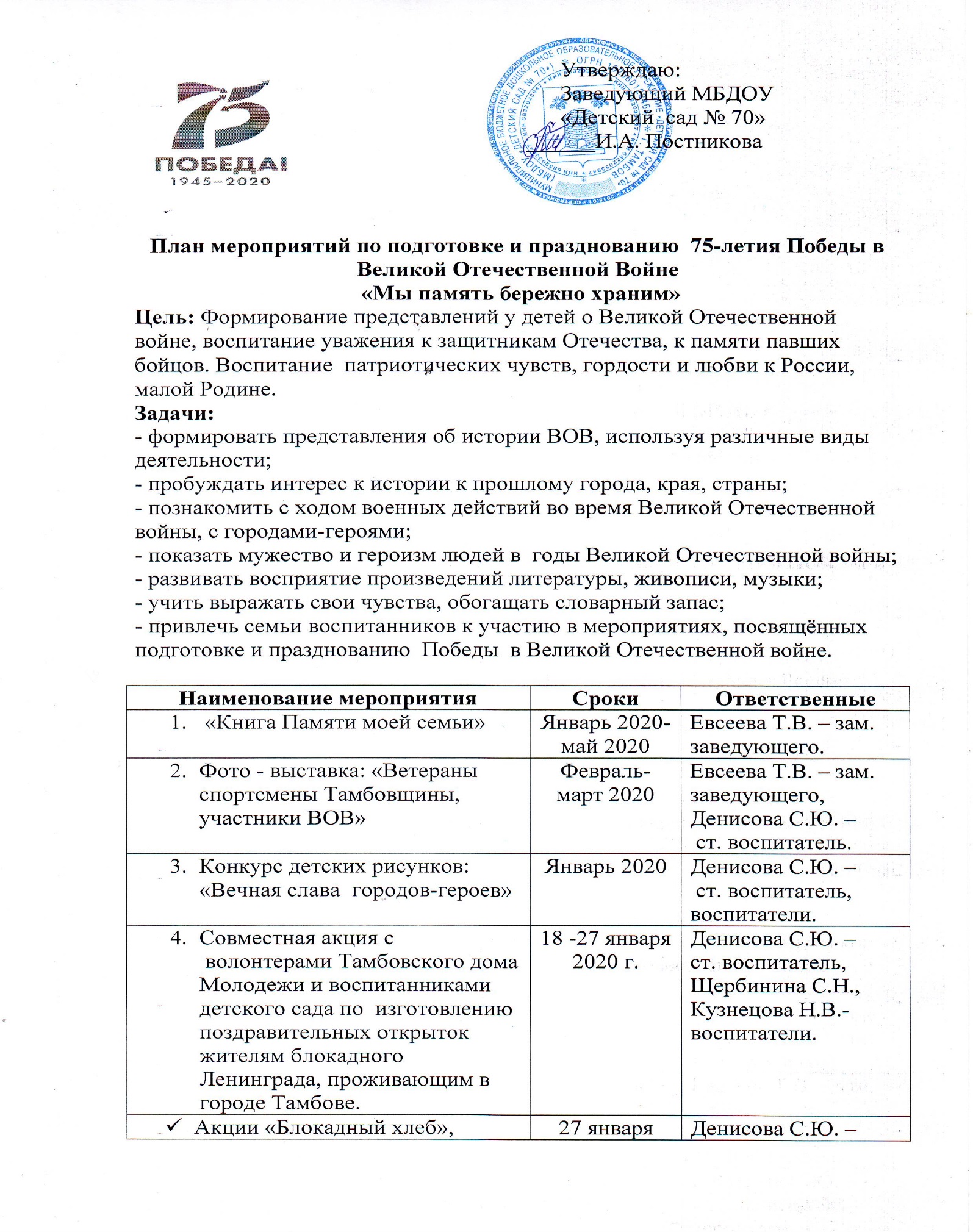 открытие мини-музея:          «В блокадном Ленинграде».2020 г. ст. воспитатель,Теплякова О.С.- муз. руководитель. воспитатели.Мероприятия посвященные «Сталинградской битве»:- игра-квест для детей 6-7 лет«Сталинградская битва», - спортивная игра «Зарничка», для воспитанников групп 5-6 лет, посвященной Дню окончания Сталинградской битвы- пополнить экспозицию мини-музея «Тамбов – самое сердце России»  материалами о тамбовчанах — участниках Сталинградской битвы,- панорама Сталинградской битвы (работа с родителями),«Фронтовая мастерская» (изготовление  открыток, буклетов и транспарантов) дети младшего дошкольного возраста.3 февраля 2020Евсеева Т.В. – зам. заведующего,Денисова С.Ю. –ст. воспитатель,Крюкова Е.Н. –инструктор по ФИЗО,Бибина М.Ю. –учитель-логопед,воспитатели.Смотр  строя и песни «75 лет Победы!»(Традиционное  мероприятие нашего ДОУ посвященное «Дню защитников Отечества»)Февраль 2020Евсеева Т.В. – зам. заведующего,Крюкова Е.Н. –инструктор по ФИЗО,воспитатели. Открытый городской фестиваль патриотической песни.Февраль 2020Денисова С.Ю. –ст. воспитатель,воспитатели: Тамилина Е.Ю.Щербинина С.Н.Кузнецова Н.В Оформление    групповых выставок «Памяти и славы, посвященный  75-ой годовщине Победы в ВОВ»Февраль2020Воспитатели Оформление стенда «Георгиевская ленточка»Февраль2020Евсеева Т. В. – зам. заведующего Конкурс  методических разработок «Георгиевская ленточка – связь времен: подвиг тамбовчан в истории двух мировых войн»Февраль 2020Евсеева Т. В. – зам. заведующего       12.Выставка: «Предметы быта   военных лет» Январь - Март 2020Постникова И.А. – заведующий, Евсеева Т. В. – зам. заведующего,Денисова С.Ю. –ст. воспитатель.Музыкальная гостиная «Солдатская завалинка»Март 2020Теплякова О.С. – муз. руководитель Проект « Нет в России семьи такой, где б не памятен был свой герой!Март 2020-Май 2020Евсеева Т. В. – зам. заведующегоТворческая встреча:  «Эстафета поколений», (на базе МАУ «Дом молодежи»)Апрель 2020Денисова С.Ю. – ст. воспитатель,Теплякова О.С.- муз. руководитель Щербинина С.Н.Кузнецова Н.ВКарпухина Е.А. -педагог-психолог.14. Конкурс инсценированных песен «Танцы венных лет»Апрель-майТеплякова О.С.- муз. руководитель,Ненашева А.В. – педагог доп. образования, воспитатели.Организация и проведение экскурсии:  «Поклонимся великим тем годам!»май 2020Евсеева Т. В. – зам. заведующего,Денисова С.Ю. –ст. воспитатель,воспитатели подготовительных групп. Городской молодежный патриотический марафон:     «Во Славу Победы!»на базе МАУ «Дом молодежи»Май 2020Денисова С.Ю. – ст. воспитатель Теплякова О.С.- .муз. руководитель,Карпухина Е.А.- педагог-психолог,воспитатели: Щербинина С.Н.Кузнецова Н.В. «Вальс Победы!»Май 2020Ненашева А.В. – педагог доп. образования. Проведение Вахты памяти, посвященной 75-й годовщинеМай 2020Евсеева Т. В. – зам. заведующего. Концерты,  посвященные  празднованию  Дня Победы: «Во Славу Победы!»Май 2020Теплякова О.С.- муз. руководитель, Денисова С.Ю. – ст. воспитатель, воспитатели. «Парад Победы!»Май 2020Все участники проекта «Бессмертный полк»Май 2020Все участники проекта «Зарница»Июнь 2020Крюкова Е.Н. –инструктор по ФИЗО День воинской славы России. День памяти и скорби –  начало Великой Отечественной войны (1941–1945)22 июня  Июнь 2020Евсеева Т. В. – зам. заведующего,воспитатели. Презентация «Ни шагу назад!» Июль 2020Воспитатели:Денисова Т.Л.,Белорусова М.Б. День воинской славы России(23 августа). День  разгрома  советскими войсками немецко-фашистских войск в Курской битве (1943) Август 2020Воспитатели Книжная выставка:«Они писали о войне»Сентябрь 2020Антохина Я.В. – учитель-логопед, Бибина М.Ю. – учитель-логопед Конкурс детско-родительских рисунков: «Расскажи мне о войне»Октябрь 2020Денисова С.Ю. –ст. воспитатель,воспитатели. Фото-выставка: «Дети войны»Ноябрь 2020Денисова С.Ю. – ст. воспитатель,воспитатели:Тамилина Е.Ю.Волостных М.Е. Квест «Ёлка Победы 2020»Декабрь 2020Денисова С.Ю. Теплякова О.С.Щербинина С.Н.Кузнецова Н.ВДенисова Т.Л.Карпухина Е.А.